950 N. Glebe Road • Suite 210 • Arlington, VA 22203 • (703) 838-1770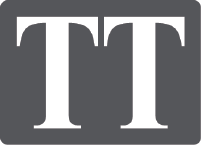 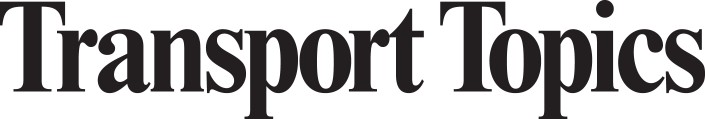 PRESS RELEASEFor Immediate ReleaseFor more information, contact:Your name  |  Your email address  |  Your Phone #YOUR COMPANY ranks XX according to the Transport Topics 2017 Top 50 list of largest logistics companies in North America.Companies on the Top 50 Logistics Companies list are ranked based on net revenue for the most recent 12-month period. The list also features a breakdown of the top freight brokerage firms, air and ocean freight forwarders, warehouse operators and dedicated contract carriage service providers in the United States and Canada.To read more about the issues facing logistics companies and to get the latest news on the trucking and freight transportation industry, visit Transport Topics at www.ttnews.com/log50.To be included in the Top 50 Logistics Companies, send contact information to: tteditor@ttnews.com.To learn more about YOUR COMPANY go to: YOUR COMPANY URL HERE.###Transport Topics is the news leader in freight transportation and has been for the last 80 years. When it comes to major issues, industry events, and new developments, Transport Topics journalists are there first and most often. Our hallmark coverage of the regulatory environment and the business and technology landscapes makes TT unique — a major multimedia channel, personalized for transportation. Read us daily at www.ttnews.com.